Publicado en Barcelona el 14/11/2012 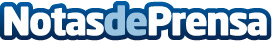 La comunidad online de secretarias se renuevasecretariaplus.com pasa a ser secretary-plus.es. El nuevo site dispone de más funcionalidades, secciones e interactividad con las usuariasDatos de contacto:Secretary PlusNota de prensa publicada en: https://www.notasdeprensa.es/la-comunidad-online-de-secretarias-se-renueva Categorias: E-Commerce http://www.notasdeprensa.es